SLOVENSKÁ POĽOVNÍCKA KOMORA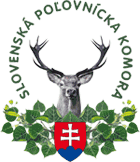 OBVODNÁ POĽOVNÍCKA komora GalantaŠportová 22, 924 00 GalantaVaša značka		 	Naša značka			Vybavuje/tel.		     v Galante				   38/2014                                      	0905786917                     11.9.2014Vec:	Pozvánka na stretnutie členov SPK	Obvodná poľovnícka komora v Galante na základe § 18 ods. 2  Stanov SPK a v zmysle pokynu Slovenskej poľovníckej komory č. 657/2014 zo dňa 23.7.2014 pozýva členov SPK s trvalým pobytom v územnej pôsobnosti OPK Galanta, ktorí nie sú členmi alebo zamestnancami užívateľa poľovného revíru na stretnutie za účelom voľby delegátov na I. výročnú konferenciu OPK Galanta.	Stretnutie sa uskutočnídňa 30.septembra 2014 ( utorok) o 14,00 hod.v zasadačke OkO SPZ v Galante, Športová 22, GalantaProgram stretnutia:	1. Otvorenie			2. Informácia o príprave výročnej konferencie OPK			3. Diskusia			4. Voľba delegátov na výročnú konferenciu OPK			5. Ukončenie 								 Ing. Baltazár Molnár v. r.                                                         								         predseda OPK                                                                Telefón:  	0905786917,0903483538			IČO		DIČ	          	Bankové spojenieFax:		          			       42175682 010 	        2023008603      	Volksbank 4210283318/3100e-mail:    galanta@opk.sk	